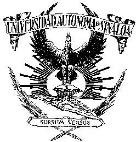 CUENTAS DE ORDEN CONTABLEOBLIGACIONES LABORALES AL RETIROBajo Protesta de decir la verdad declaramos que los Estados Financieros y sus notas, son razonablemente correctos y son responsabilidad del emisor.7710OBLIGACIONES POR BENEFICIOS DEFINIDOS11,553,422,971.007720BENEFICIOS DEFINIDOS POR OBLIGACIONES11,553,422,971.007730OBLIGACIONES POR BENEFICIOS ADQUIRIDOS30,941,821,817.007740BENEFICIOS ADQUIRIDOS POR OBLIGACIONES30,941,821,817.00